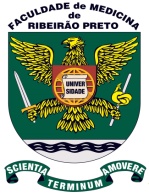 	FACULDADE DE MEDICINA DE RIBEIRÃO PRETO		Departamento de Clínica Médica			REUNIÃO CLÍNICADia: 23.09.2016	Local: 	Anfiteatro do CEAPS	Horário: 7H30	Modalidade:	Discussão de Caso Clínico                                     RelatorasO 2007 					Número 1lha - Prof.2-2006/01-2007.EUA.:         Profa. Dra. Rosa Wanda Diez GarciaNesta reunião apresentaremos a abordagem nutricional do caso do paciente MS, 21 anos, procedente de Ribeirão Preto/SP, solteiro, técnico de produção, admitido aos cuidados da Equipe de Transplante de Medula Óssea com história de anemia aplástica grave refratária, diagnosticada em 2007 para o condicionamento do transplante de medula. Na admissão, apresentava como queixa fadiga e astenia.  Realizou o transplante de medula alogênico em 12/11/2015 com enxertia em 27/11/2015. Paciente desenvolveu a Doença Enxerto Contra Hospedeiro (DECH)  confirmada em fevereiro de 2016 e com isso evoluiu com uma grave perda ponderal (aproximadamente 35% do peso habitual) e Desnutrição Grave. O objetivo será apresentar as implicações de problemas alimentares e nutricionais na DECH e discutir as estratégias dietéticas atuais que podem contribuir para o tratamento. Evolução nutricional: Os dados de evolução ponderal apontam que o paciente cursou com importante perda ponderal (21 kg) em função das complicações do tratamento. O índice de massa corporal (IMC) do paciente antes de iniciar o protocolo de condicionamento era de 19,2 kg/m² (11/2015) e chegou a 13 kg/m² em julho (07/2016).  O consumo energético habitual era de aproximadamente 3200 Kcal com 130g de proteína/dia e paciente evoluiu com hiporexia importante e sintomas com repercussão nutricional, como hipogeusia, náuseas, vômitos e diarreia com comprometimento da ingestão alimentar. Foram adotados suplementos nutricionais modulares, dieta enteral semielementar e manejo dietético dos sintomas. O tratamento encontra-se em curso e foi possível observar efeitos das estratégias supracitadas no paciente. 